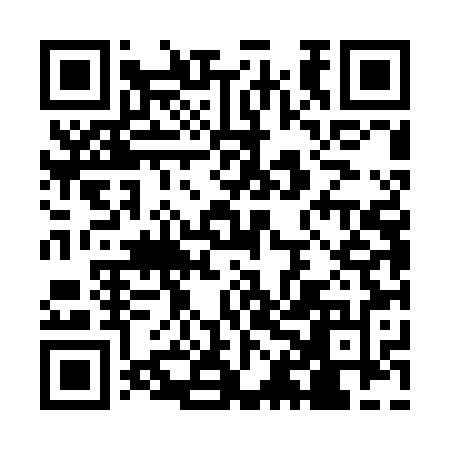 Ramadan times for Ahlu, PakistanMon 11 Mar 2024 - Wed 10 Apr 2024High Latitude Method: Angle Based RulePrayer Calculation Method: University of Islamic SciencesAsar Calculation Method: ShafiPrayer times provided by https://www.salahtimes.comDateDayFajrSuhurSunriseDhuhrAsrIftarMaghribIsha11Mon4:574:576:1712:123:356:086:087:2812Tue4:554:556:1612:123:356:096:097:2913Wed4:544:546:1512:123:366:096:097:3014Thu4:534:536:1412:113:366:106:107:3115Fri4:524:526:1212:113:366:116:117:3116Sat4:504:506:1112:113:366:116:117:3217Sun4:494:496:1012:113:376:126:127:3318Mon4:484:486:0912:103:376:136:137:3419Tue4:464:466:0712:103:376:136:137:3420Wed4:454:456:0612:103:376:146:147:3521Thu4:444:446:0512:093:376:156:157:3622Fri4:424:426:0312:093:376:156:157:3623Sat4:414:416:0212:093:386:166:167:3724Sun4:404:406:0112:093:386:176:177:3825Mon4:384:386:0012:083:386:176:177:3926Tue4:374:375:5812:083:386:186:187:4027Wed4:364:365:5712:083:386:196:197:4028Thu4:344:345:5612:073:386:196:197:4129Fri4:334:335:5512:073:386:206:207:4230Sat4:314:315:5312:073:386:216:217:4331Sun4:304:305:5212:063:386:216:217:431Mon4:294:295:5112:063:386:226:227:442Tue4:274:275:5012:063:396:236:237:453Wed4:264:265:4812:063:396:236:237:464Thu4:254:255:4712:053:396:246:247:475Fri4:234:235:4612:053:396:256:257:476Sat4:224:225:4512:053:396:256:257:487Sun4:204:205:4312:043:396:266:267:498Mon4:194:195:4212:043:396:266:267:509Tue4:184:185:4112:043:396:276:277:5110Wed4:164:165:4012:043:396:286:287:52